แบบขออนุญาตใช้รถยนต์นอกเขตอำเภอวารินชำราบและอำเภอเมือง/นอกเขตจังหวัด					บันทึกข้อความ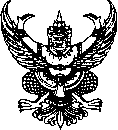 ส่วนราชการ    งานสารบรรณ    คณะศิลปศาสตร์    มหาวิทยาลัยอุบลราชธานี   โทร. 3770ที่  อว 0604.9/	วันที่     เรื่อง   ขอใช้รถยนต์                                                            เดินทางไปราชการเรียน	อธิการบดี	ด้วย  ข้าพเจ้า ...........................................................................  ตำแหน่ง .............................................คณะ/หน่วยงาน  .......................................................................................  มีความประสงค์ขอใช้รถยนต์ส่วนกลาง  ไปราชการที่ ........................................................................ จังหวัด........................................ ผู้ร่วมเดินทาง ...............  คนเรื่อง (ภารกิจที่เดินทาง) ................................................................................... (ถ้าเป็นโครงการให้แนบสำเนาโครงการมาด้วย)วันที่ ....... เดือน................... พ.ศ. .......... เวลา .............น. ถึงวันที่ ....... เดือน................... พ.ศ. .......... เวลา .............น.และให้รถยนต์ไปรับผู้ขอใช้ที่  ........................................................................... เวลา ............................  น.ทั้งนี้  ผู้ขอใช้ยินดีจะรับผิดชอบค่าตอบแทนพนักงานขับรถ  ดังนี้	1.  ค่าเบี้ยเลี้ยงเดินทาง  ตามระเบียของกระทรวงการคลัง	2.  ค่าเช่าที่พัก ตามเกณฑ์ของกระทรวงการคลัง  (  ) เหมาจ่ายคืนละ .............. บาทและพนักงานขับรถ จัดที่พักเอง						    (  ) เหมาจ่ายคืนละ .............. บาทและผู้ขอใช้รถ จัดที่พักให้............................................................. ผู้ขอใช้รถ(...........................................................)ความเห็นหัวหน้าหน่วยงานผู้ขอใช้รถเห็นควรอนุญาต............................................................. (...........................................................)ความเห็นของเจ้าหน้าที่ควบคุมยานพาหนะ  (  ) เห็นควรอนุญาตให้ใช้รถยนต์ทะเบียน .................................................. นาย.......................................................... และนาย ................................................... เป็นพนักงานขับรถ(  ) ไม่สามารถจัดรถให้ได้  เนื่องจาก  …………………………………………………………………………………………………………………………………………………………………………………………………………………………………………………………………………………………………………............................................................. ผู้คุวบคุมยานพาหนะ(...........................................................)(  )  อนุญาต		(  ) ไม่อนุญาต............................................................ (...........................................................)      อธิการบดี/ผู้ได้รับมอบหมายหมายเหตุ	1.  ค่าน้ำมันเชื้อเพลิง ค่าที่พักและเบี้ยเลี้ยงพนักงานขับรถ (....) หน่วยราชการผู้ขอเป็นผู้จ่าย  (....) ผู้ขอเป็นผู้จ่าย	2.  ยื่นแบขอใช้รถล่วงหน้าไม่น้อยกว่า 3 วัน เพื่องานยานพาหนะจักได้ดำเนินกากรได้ทัน	3. กรณีเติมน้ำมันรถ ขอให้ผู้ขอใช้รถควบคุมและลงชื่อรับรองการเติมน้ำมันรถลงในแบบบันทึกเติมน้ำมันที่ พขร. ด้วยทุกครั้ง